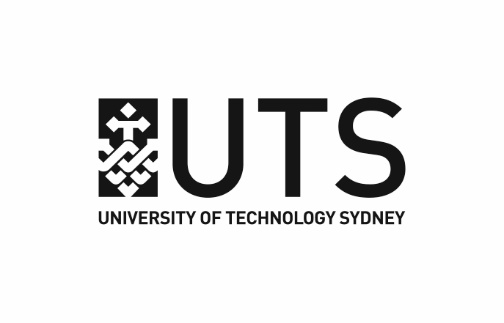  ASSIGNMENT COVER SHEETUTS: FACULTY OF ARTS AND SOCIAL SCIENCESUTS: FACULTY OF ARTS AND SOCIAL SCIENCESSUBJECT NUMBER & NAMENAME OF STUDENT STUDENT ID NUMBERSTUDENT EMAILSTUDENT CONTACT NUMBERNAME OF TUTOR & TUTORIAL NUMBERDUE DATE/SUBMISSION DATEASSESSMENT ITEM NUMBER/TITLEAcademic IntegrityI acknowledge that my work may be checked for academic integrity using plagiarism detection software such as Turnitin. For further information on Turnitin see the HELPS website.I confirm that I have read, understood and followed the advice about academic integrity, as outlined in the UTS Student Rights and Responsibilities Policy and am aware of the penalties for plagiarism and cheating. This assignment is my own work and I have not previously submitted this assignment (either part or completely) for assessment.EthicsWhere assessment requires research or gathering information from human subjects, this has been done in accordance with the guidance set forth by the University’s Human Research Ethics Committee. I confirm that I have read, understood and followed the advice about ethical research practice in the subject’s Ethics for Research in Coursework Subjects module.LatenessIf this assignment is submitted after the due date, I understand that it will incur a penalty for lateness unless I have previously had an extension of time approved and have attached the written confirmation of this extension. Please provide details of extensions granted below if applicable Tick here to indicate you understand and have complied with the above. Date: Academic IntegrityI acknowledge that my work may be checked for academic integrity using plagiarism detection software such as Turnitin. For further information on Turnitin see the HELPS website.I confirm that I have read, understood and followed the advice about academic integrity, as outlined in the UTS Student Rights and Responsibilities Policy and am aware of the penalties for plagiarism and cheating. This assignment is my own work and I have not previously submitted this assignment (either part or completely) for assessment.EthicsWhere assessment requires research or gathering information from human subjects, this has been done in accordance with the guidance set forth by the University’s Human Research Ethics Committee. I confirm that I have read, understood and followed the advice about ethical research practice in the subject’s Ethics for Research in Coursework Subjects module.LatenessIf this assignment is submitted after the due date, I understand that it will incur a penalty for lateness unless I have previously had an extension of time approved and have attached the written confirmation of this extension. Please provide details of extensions granted below if applicable Tick here to indicate you understand and have complied with the above. Date: 